HN Math 3 	 Angle Measures & Segment Lengths	Name ______________Unit 6, Day 4	OBJ: Apply the rules and theorems of segments to solve for unknowns. Example 1:  Find each measure.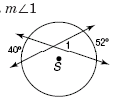 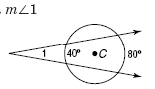 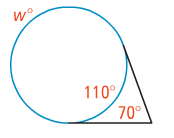 Example 2:  Find the value of the variable.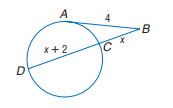 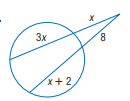  					b)					c)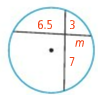 Theorem 1:Theorem 2: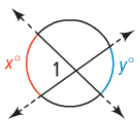 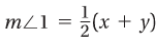 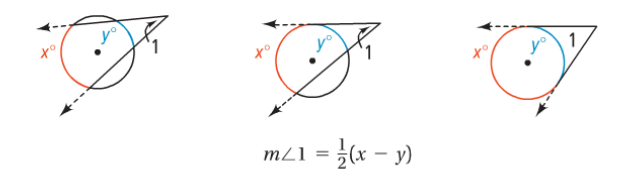 Theorem 3:Theorem 4:Theorem 4: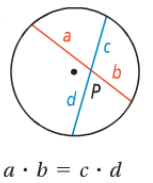 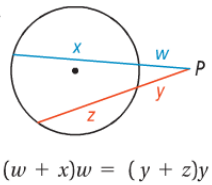 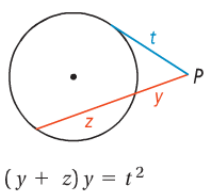 